 D1 flexion 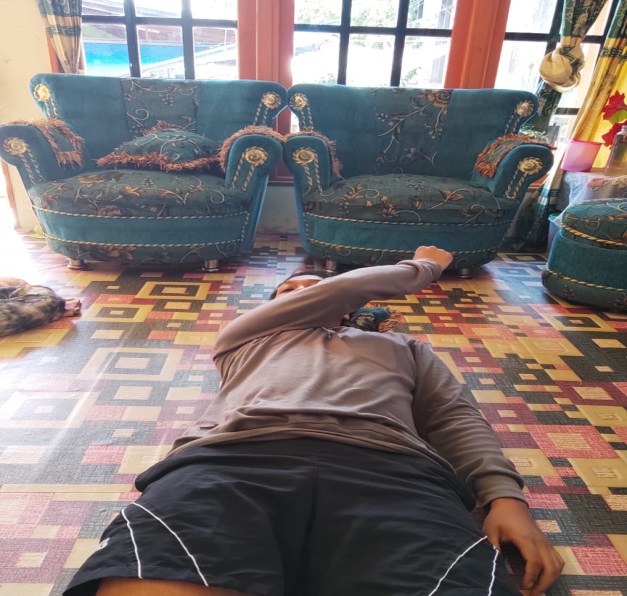 Shoulder flexi, add, ER forearm- supWrist- rad. Flexion finger-flexi.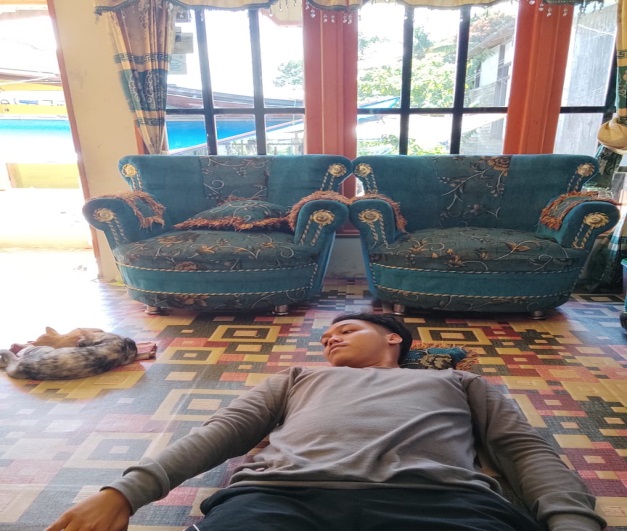 D1 extensionShoulder ext, abd, IR forearm- pro wrist- ulnarExtension finger- extension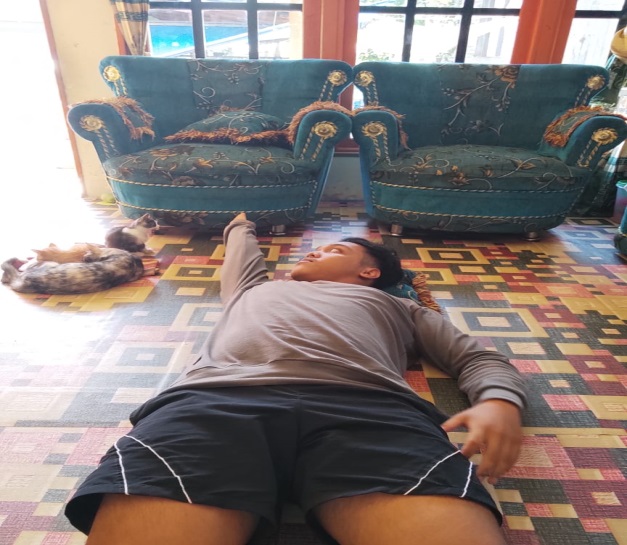 D2 flexionShoulder flexi, abd, ER forearm- sup wrist- rad.Flexion fingers- extension.D2 extension 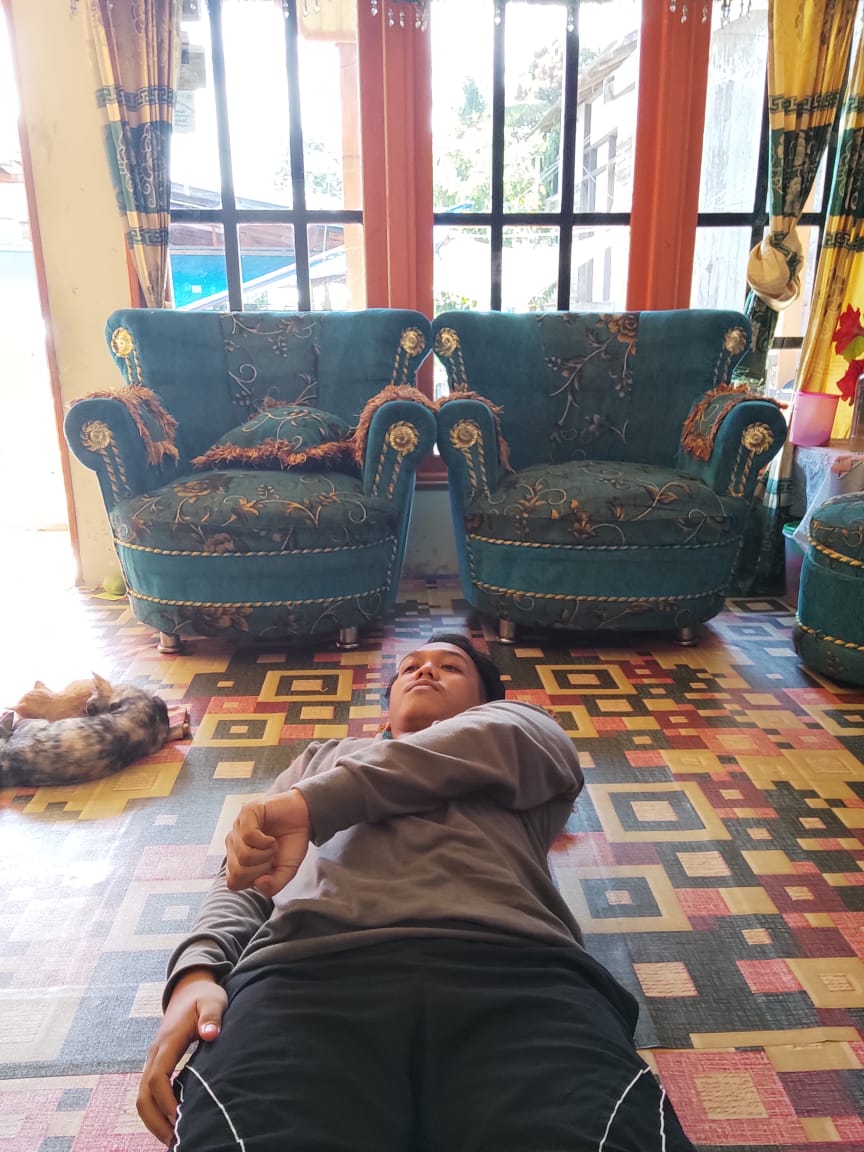 Shoulder ext, add, IR forearm- pro wrist- ulnar Ext. fingers- flexion